    COLEGIO EMILIA RIQUELME                                                                    GRADO 3°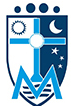     GUÍAS DE APRENDIZAJE EN CASA                                                          RELIGIÓN, ÉTICA Y URBANI.          SEMANA  OCTUBRE 19 AL 23                                                                    PERIODO IV:::::::::::::::::::::::::::::::::::::::::::::::::::::::::::::::::::::::::::::::::::::::::::::::::::::::::::::::::::::::::::::::::::::::::::::::::::::::::::::::::::::::::::::::::::OCTUBRE 19 LUNES – ACTIVIDADEN CASA DE RELIGIÓNTEMA: TALLER DE REPASO DE TEMASDESEMPEÑOS: Desarrollo taller para reforzar temas vistosContesta en el cuaderno, las preguntas del taller propuesto en el libro página 130.(Se envía evidencia)    OCTUBRE 21 MIÉRCOLES – CLASE VIRTUAL  TEMA: LA SEMANA SANTA Y EL TRIDUO PASCUALDESEMPEÑOS: Conozco el sentido de la celebración de la Semana Santa                        Explico qué es el Triduo Pascual.Explicación del tema por la profesora.Video de profundización: https://www.youtube.com/watch?v=AkAmHamkl10https://www.youtube.com/watch?v=lRWvbfnigqgEn clase se realizará la actividad propuesta por el libro págs. 134 – 135::::::::::::::::::::::::::::::::::::::::::::::::::::::::::::::::::::::::::::::::::::::::::::::::::::::::::::::::::::::::::GUÍAS DE APRENDIZAJE DE ÉTICA Y URBANIDAD– SEMANA OCTUBRE 19 AL 23OCTUBRE 22 JUEVES– CLASE VIRTUAL DE ÉTICA Y URBANIDADTEMA: SOY GESTOR DE PAZDESEMPEÑO: Realizo un plegable motivando a otros de cómo se construye paz en la calle, la casa y el colegio. Explicación del tema por la profesora. (Para ese día tener una hoja de bloc o de impresora, blanca sin rayas, colores, marcadores, regla, lápiz, borrador)En clase se realizará el plegable con orientación de la profesora.(Se envía evidencia)     